ООО «ЮНАФЛЭКС»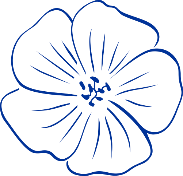 123001, г. Москва, Мал. Козихинский пер., дом 8/18, помещение 21, комн.1.Тел.: +7(916)112-15-03, Email: unaflax2019@gmail.comhttps://unaflax.comПРАЙС-ЛИСТ Льноватин иглопробивной Длина 20 погонных метров; толщина 5- 7 мм; плотность 300-350 гр/м.квДжутовый ватин  Длина 20 метров; толщина 5- 7 мм; плотность 300-350 гр/м.квЛьноволокно короткое (пакля тюковая)Волокно в ленте (таблетки, «пакля ленивая»)Каболка, волокноКанаты, шпагаты*Стоимость указана без НДСНаименование товараКол-во рулонов в упаковкеСтоимость*Льноватин 0.10х20 п.м.18 рулонов170 руб/рулонЛьноватин 0.15*20 п.м.12 рулонов240 руб/рулонЛьноватин 0.20*20 п.м.9 рулонов320 руб/рулонНаименование товараФасовкаСтоимость*Ватин джутовый 0,10*20 п.м. 5- 7 мм18 рулонов200 руб/рулонВатин джутовый 0,15*20 п.м. 5- 7 мм12 рулонов300 руб/рулонВатин джутовый 0,20*20 п.м. 5- 7 мм9 рулонов400 руб/рулонНаименование товараФасовкаСтоимость*Льноволокно №2 (Пакля строительная)тюк 20 кг70 руб/кгВолокно тюковая из импортного сырьятюк 20 кг200 руб/кгНаименование товараУпаковка в стрейчпленкеСтоимость*Стоимость*Пакля № 3 в ленте 0,15 * 50  п.м.  7 кг1 шт.180 р/кг1260 р/штПакля № 3 в ленте 0,15 * 35 п.м.  5 кг1 шт.180 р/кг900 р/штДжут в ленте 0,15 * 50 п.м. 7кг1 шт.200 р/кг1400 р/штДжут в ленте 0,15 * 35 п.м. 5кг1 шт.200 р/кг1000 р/штНаименование товараФасовкаСтоимость*Лен Экстра 20 граммпакетик30 рубЛен Экстра 100 граммпакетик120 рубЛен Экстра 500 граммпакетик480 рубЛён Экстра 2,5 кгпакетик1800 рубКаболка  d.  6-8ммведро 10-20 кг177 рубКаболка  d. 10-12ммведро 10-20 кг177 рубКаболка  d. 14, d. 16ммведро 20 кг177 рубКаболка d 18-20ммведро 20кг177 рубКаболка d 22-30ммведро 20кг222 рубПакля смолянаяведро 15 кг225 рубНаименование товараФасовкаСтоимость*Канат джутовый   (100% джут)     (d.6,8,10,12,14,16,18,20,22,24)бухты 25 кг6мм – 280 р/кгОт 8мм – 270 р/кгВеревка льнянаяБухта 10кг250р/кгШпагат 560 Тех 2, 3 бобины 1 кг375 руб/кгШпагат Б/Утюкруб/кг